     Montoursville Presbyterian Church                          900 Elm Street, Montoursville, PA                                 May 19, 2019     10:45am                           Morning Worship and Baptism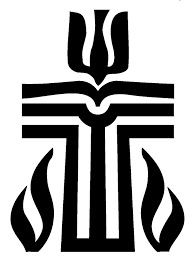 God’s People GatherPlease observe prayerful silence when the prelude begins.WELCOME AND OPENING PRAYER    Gwen DunklebergerPRELUDE     “A Mighty Fortress Is Our God”     Martin LutherLIGHTING OF THE CHRIST CANDLE   Adam Shearer/Gabe MooresWe Praise the Lord*CALL TO WORSHIP     Olivia Messersmith(Psalm 148:1-6a)L: Praise the Lord. Praise the Lord from the heavens; praise Him in the heights above.P: Praise Him, all His angels; praise Him, all His heavenly hosts.L: Praise Him, sun and moon; praise Him, all you shining stars.P: Praise Him, you highest heavens and you waters above the skies.L: Let them praise the name of the Lord,P: For at His command they were created, and He established them for ever and ever.*Hymn of Praise:  456   “Awake, My Soul, and with the Sun”THE CONFESSION OF SIN      Adele Dunkleberger   Call to Confession     Prayer of Confession:   Merciful and gracious God, You sent Jesus Christ into the world not to condemn the world but that the world might be saved through Him. You have reached out to us in love, but we have turned from You and from one another. Take away our sin, heal our brokenness, and help us to turn back to Your life and Your love, given freely in Jesus Christ, our Savior and Lord. We ask this in His name, Amen.   (Silent Confession)Assurance of Pardon    Hannah Means*Response of Praise:  579   “Gloria Patri”Passing the Peace    Nora DunklebergerL:  The peace of the Lord Jesus Christ be with you.P:  And also with you.Hear God’s Word        CHILDRENS’ SONGSBOOKS OF THE BIBLE  Gwen and Adele Dunkleberger and Olivia Messersmith	CHILDREN’S MESSAGE                                                                                                                                                                  PRAYER FOR ILLUMINATION    Christian SmithTHE APOCALYPSE:  Revelation 21:1-7   (pg. 1252/1891) Christian SmithSPECIAL MUSIC     Parker KonkleTHE ACTS OF THE APOSTLES:  Acts 9:36-43   (pg. 1101/1672)Leilani TurnerLeader: This is the word of the Lord!   People: Thanks be to God!	SERMON       On Getting Up      Rev. David C. Smith*Hymn of Response:  309   “Of the Father's Love Begotten”* AFFIRMATION OF FAITH   Apostles' Creed (pg. 14) Alex MoyerPRESENTATION OF BIBLES		            1st Grade 		         4th Grade Bella Wanner	   	Adele DunklebergerTHE SACRAMENT OF BAPTISM: Joanna AyrerHymn: 492  “Baptized in Water”BaptismCongregational Response: “Jesus Loves Me”                   The Disciples Give ThanksTHE PRESENTATION OF TITHES AND OFFERINGSElizabeth and Bella Wanner                                                 Offertory    *Doxology: 592  “Praise God, from Whom All Blessings Flow”*Prayer of DedicationTHE SHARING OF JOYS & CONCERNS    PRAYERS OF THE PEOPLE   The Lord’s Prayer (pg. 16)                      We Go Forth To ServeANNOUNCEMENTS* Hymn of Sending:  439   “In Christ There Is No East or West”*CHARGE AND BENEDICTION   Youth POSTLUDE    “I Sing The Mighty Power Of God”    Isaac Watts*Please stand, if ableWorship Leaders   Pastor: Rev. David C. SmithGreeters  Andrew & Alex Klepper Guest Organist: Parker Konkle      Director of Music Ministries: Sam McDonaldThis Week at MPCSunday, May 19th Children and Youth Sunday8:15am  Worship Service (S)9:30am  Sunday School (C)10:45am Worship Service (S)5:30pm  FISH Youth Group (MCEC)Monday, May 20th  (Food Pantry/Shep. of the Sts. Delivery)8:30am  Prayer Group (MCEC)10:15am-Noon  Yoga (FH)Tuesday, May 21st  (bulletin announcements due) All Day  Voting (FH)6:00pm  Deacon Meeting (C)Wednesday, May 22nd 6:30pm  Worship Committee Meeting (MCEC)Thursday, May 23rd 6:15pm-8:15pm  AA Meeting (FH)Friday, May 24th Office Closed10:15am-Noon  Yoga (FH)Saturday, May 25th Sunday, May 26th 8:15am  Worship Service (S)9:30am  Sunday School (C)10:45am Worship Service (S)FISH Youth Group End of Year Picnic (MCEC)Last Week’s Attendance: 8:15am – 31     10:45am – 90Pastor’s Office (570) 368-4747   presbysmith@gmail.comChurch Office: Mon-Thur 9:00-noon  (570) 368-1595E-mail:  montourpc@gmail.com  Website: www.montourpres.orgAnnouncements for the week of May 19, 2019Welcome to the Montoursville Presbyterian ChurchVisitors: Please complete a Visitor Card found in the pew rack and place it in the offering plate.  If you are looking for a church home or membership, please see the Pastor, an Usher, or call the office.To assist with your worship experience, we offer:Personal hearing devices – please see an UsherPew cushions – stored above the coat racks in the NarthexLarge print hymnals – in the NarthexHandicap/family restroom – off the far end of Fellowship HallWorship bags for children – in a basket in the NarthexNursery care for children ages up to 5 years oldStaff:  Deb Rupert, Dorothy Casella and Owen Casella The flowers this morning are given to the glory of God and in honor of Joanna Ayrer’s baptism.                                   FISH Youth Group
TODAY - Destination Unknown.  Dinner afterwards.  Meet at the MCEC at 5:30 pm and bring $10 for dinner.  Will we follow tradition or break out into something new?  You’ll have to come to find out!
May 26 - End of the Year Picnic for all FISHies and their families!  Bring a side dish or dessert and a chair - we will be grilling and hopefully playing some outdoor games.  Time to be decided - check next week’s bulletin or your email.  See you then!Summer Schedule: We will begin our summer schedule on Sunday, June 9th.  There will be no Sunday school. There will be one Worship Service at 9:30am, followed by Punch on the Porch. Punch on the Porch: The Summer sign-up sheet is on the bulletin board.  Members and organizations are encouraged to volunteer to provide a simple treat.  Punch on the Porch is an opportunity to visit with members of our church family in an informal setting and also to see members who might worship at a different time on Sunday morning. Are you looking for an opportunity to grow in your faith?  We have a wonderful opportunity for you:  come to a liturgist training workshop on Saturday, June 1 at 11:00 am in the sanctuary!!  It will be an opportunity to understand more deeply how and why our worship service is put together in a particular way as well as providing an opportunity to serve our church family.  This training is for anyone who is a new liturgist, might like to be a liturgist (no commitment necessary!) or even experienced liturgists who can share their experiences and also maybe get a few pointers.  Please talk to Donna Bixler, the chair of the Worship Committee, if you are interested.  Hope to see you there!Graduate Recognition:  If you know any church members or friends who are graduating from high school or college, please contact the church office at 368-1595 or e-mail: montourpc@gmailcomKrislund Summer Camp 2019     The first week of camp starts June 23rd for 2nd through            12th graders.  The price for the base camp (5 days) is $415.        The Deacons will pay half of the cost for a week of base camp for anyone who would like to attend. Siblings receive a $25 discount.    Bring a friend who has never been to Krislund and you will receive a $50 discount if you have previously attended a summer camp session. Contact Lana Dougherty at 570-368-2290 if you would like a brochure.  You can also find the brochure on www.krislund.org to see the base week schedules.Greeters & Ushers for May 26thGreeters & Ushers (8:15)  Rob & Barb Hughes   Greeters (10:45)  Andrew & Alex KlepperUshers –  D. Shimmel, D. King, M. CilloGreeters & Ushers for June 2nd Greeters & Ushers (8:15)  Bob & Doris SchildGreeters (10:45)  Tim & Luann FrantzUshers –  D. Peace, G. Williams, J. Bergen, N. BixlerLiturgists May 26th - Kellie Karschner/Diane Casella                                         Prayer ListIllness, recovery and support:  Annetta Almoney, Tom Bailey,      Mary Bennett, Harriett Bernier, Valerian Bixler, Sandie Bradley,       Joey Braunsberg, Roderick Bromley, Toby Bromley, Hedi Campbell,  Dr. Bryan Carlin, Carmela Carr, Sue Clouser, Eric Dawnkaski, Diane Damaska, Ellie English, Gary Finn, Janine Fisher, Bob Folmar, Jeff Fowler, Terry & Peggy Fry, Barbara & Bobby George, Ryder Getchis, David Haas, Trista Hackenberlg, Sophia Heinbach, Danny Hendrickson, Margaret Hopper, Tom Hoy, Rob Hughes, Skip Hungerford, Peggy Keller, Rob Kline, Richard Koontz, Pat & Joe Korizno, Myra Kovalak, Marcy Kremser, Gene Kurtz, Shirley Livermore, Brooke Marshall, Natalie Mathias, Chaz Merrill, Rebecca Merrill, Jim Mexdorf, Joe Mifsud, David & Hester Miller, Eva Moser, Don Nibert, Owen Packard, Wayne Packard, Brantley Phillips, Joyce Pittenger, Colin Prael, Laura Sanchez, Aliete Sesler, Shirley Shaner, Bob & Judy Shimp, Shelby Simon, Phillip Smith, Rick Smith, Kelly Snyder, Judy Stanley, Dana Stettler, Jim Swan, Cathy Traister, Corey Twigg, Tom Ulmer,  Keith Wallace, Tom & Vee Weekland, Drew Weiser and family, Virginia Wentzler, Will family, Chris Williams, Drake Williams, Glen & Marieva Williams, Priscilla Wirt, Bobbi Wirth.Grief:  Family and friends of Louise Lombardi (Caroline LeCrone’s mother)Family and friends of Andy TresslerJoys: Noah Fagnano getting Outstanding Sophomore Award at Lock Haven UniversityMilitary:  Duane (DJ) Burleigh, Ryan Burns, Joe Cardone,  Maj. Brady Cillo, Jessie Confer, Capt. Calvin Farrell, Maj. Laurie Fontaine, Caleb Frantz, Julia Glosek, Ben Hepburn, Dani Kline,         Sgt. J. Patrick Lawracy, Sgt. Eric Littlefield, Jeremy Loveland,         David McCollin, Marissa Patterson, Paul Wenner, Jason Yurek,           All military families       Others:  Nthemba Church (Sister church in Africa), Ministries of MPC, Peace in the World, Camp Krislund, Wildfires in California, Victims of flooding from hurricanes, earthquakes and tsunami in Indonesia, Victims of Sri Lanka bombings.